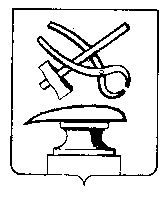 Управление культуры города Кузнецка_______________________________________________________________ПРИКАЗ от  11.04.2018     							      № 23-ОД_   Об утверждении Перечня информации о деятельности управления культуры города Кузнецка, размещаемой  в информационно-телекоммуникационной сети «Интернет»	В соответствии с Федеральным законом от 09.02.2009 № 8-ФЗ «Об обеспечении доступа к информации о деятельности государственных органов и органов местного самоуправления», постановлением администрации города Кузнецка Пензенской области от 03.04.2018 № 435 «Об утверждении Перечня информации о деятельности главы администрации города Кузнецка Пензенской области, администрации города Кузнецка Пензенской области. Размещаемой в информационно-телекоммуникационной сети «Интернет», решением Собрания представителей города Кузнецка  от 30.06.2011 № 74-40/5 «Об обеспечении доступа к информации о деятельности органов местного самоуправления города Кузнецка Пензенской области», руководствуясь ст. 28 Устава города Кузнецка Пензенской области, руководствуясь Положением об управлении культуры города Кузнецка, утвержденным решением Собрания представителей города Кузнецка от 18.05.2006 №  96-32/4,ПРИКАЗЫВАЮ:1. Утвердить прилагаемый Перечень информации о деятельности управления культуры города Кузнецка, размещаемой в информационно-телекоммуникационной сети «Интернет».2.   Признать утратившим силу приказ управления культуры города Кузнецка от 10.10.2016 года № 79-ОД «Об обеспечении доступа к информации о деятельности управления культуры города Кузнецка»3. Настоящий приказ разместить на официальном сайте управления культуры города Кузнецка.4. Контроль за исполнением настоящего приказа возложить на начальника управления культуры города Кузнецка Часовскую И.А.Начальник управления                                                                И.А. ЧасовскаяПриложение      Утвержден                                                                           приказом управления культурыгорода Кузнецка                                                                                      от                      №         ___Перечень информации о деятельности управления культуры города Кузнецка, размещаемой в информационно-телекоммуникационной сети «Интернет»1. Общая информация об управлении культуры города Кузнецка:а) наименование, почтовый адрес, адрес электронной почты, номера телефонов начальника и специалистов управления культуры города Кузнецка;б)  сведения о полномочиях, задачах и функциях управления культуры города Кузнецка, а также перечень нормативных правовых актов, определяющих полномочия, задачи и функции управления культуры города Кузнецка;в) сведения о руководителе и специалистах управления культуры (фамилии, имена, отчества, а также при наличии согласия указанных лиц иные сведения о них);г) перечень подведомственных учреждений управлению культуры города Кузнецка, с указанием их руководителей, сведений об их задачах и функциях, почтовых адресов, адресов электронной почты и телефонов.2. Информация о нормотворческой деятельности управления культуры города Кузнецка, в том числе:а) муниципальные правовые акты, изданные администрацией города Кузнецка, приказы управления культуры города Кузнецка, включая сведения о внесении в них изменений, признании их утратившими силу;б) административные регламенты  предоставления муниципальных услуг управлением культуры города Кузнецка (при наличии);в) сведения о нормотворческой деятельности управления культуры города Кузнецка;г) сведения об антикоррупционной экспертизе проектов нормативных правовые актов управления культуры города Кузнецка;д) порядок обжалования нормативных правовых актов управления культуры города Кузнецка.3. Информация о мероприятиях, проводимых управлением культуры города Кузнецка.4. Информация о кадровом обеспечении управления культуры города Кузнецка:а) порядок поступления граждан на муниципальную службу;б) сведения о вакантных должностях муниципальной службы, имеющихся в управлении культуры города Кузнецка;в) квалификационные требования к кандидатам на замещение вакантных должностей муниципальной службы;г) условия и результаты конкурсов на замещение вакантных должностей муниципальной службы;д) номера телефонов, по которым можно получить информацию по вопросу замещения вакантных должностей муниципальной службы в управлении культуры города Кузнецка.5. Информация о работе с обращениями граждан (физических лиц), организаций (юридических лиц), общественных объединений (далее - обращения):а) порядок и время приема граждан, в том числе представителей организаций (юридических лиц), общественных объединений;б) порядок рассмотрения обращений с указанием актов, регулирующих эту деятельность;в) фамилия, имя и отчество должностного лица, к полномочиям которого отнесены организация приема граждан, обеспечение рассмотрения обращений, а также номер телефона, по которому можно получить информацию справочного характера;г) обзоры обращений, а также обобщенная информация о результатах рассмотрения этих обращений и принятых мерах.6. Информация о размещении заказов на поставки товаров, выполнение работ, оказание услуг для муниципальных нужд в соответствии с законодательством Российской Федерации о контрактной системе в сфере закупок товаров, работ, услуг для обеспечения государственных и муниципальных нужд.7. Информация об участии управления культуры города Кузнецка и подведомственных упреждений управлению культуры города Кузнецка в целевых и иных программах, международном сотрудничестве.8. Статистическая информация о деятельности управления культуры города Кузнецка, в том числе:а) статистические данные и показатели, характеризующие состояние и динамику развития управления культуры города Кузнецка и подведомственных учреждений;б) сведения об использовании управлением культуры города Кузнецка выделяемых бюджетных средств.9. Информация о применяемых мерах по противодействию коррупции в управлении культуры города Кузнецка и подведомственных учреждениях.10. Сведения о доходах и расходах муниципальных служащих управления культуры города Кузнецка.11. Управление культуры города Кузнецка может размещать иную информацию о своей деятельности с учетом требований Федерального закона от 09.02.2009  № 8-ФЗ «Об обеспечении доступа к информации о деятельности государственных органов и органов местного самоуправления».12. Информация размещается в Интернет-сайте по мере ее поступления.13. Сроки обновления информации о деятельности управления культуры города Кузнецка должны обеспечивать своевременность реализации и защиты пользователями информации своих прав, свобод и законных интересов. Информация о деятельности управления культуры города Кузнецка обновляется по мере ее изменения.